MOÇÃO Nº Assunto: De congratulações à empresa AZ Armaturen pela doação de equipamentos para o canil da Guarda Municipal.Senhor Presidente:CONSIDERANDO a recentemente a empresa AZ Armaturen fez a doação de equipamentos que somam mais de R$ 5.000,00 (cinco mil reais) que serão usados no treinamento de dois cães da corporação;CONSIDERANDO que esses equipamentos serão de grande importância no combate ao tráfico de drogas no município, com os cães Azus e Athena;CONSIDERANDO que os equipamentos doados abrangem Bite Suite (macacão de proteção apropriado), manga para mordedura, coletes para adestrador, gamelas, peitoral K9, brinquedos interativos kong, chicotes de estalo (não são usados nos cães, apenas o efeito sonoro causado pelo impacto do chicote contra o chão, deixa os cães destemidos durante as futuras ocorrências), focinheiras, rasqueadeiras e colar de elo;CONSIDERANDO que esta empresa além de gerar empregos e arrecadação à Itatiba, também demonstra seu papel social com esta doação que muito auxiliará a Guarda Municipal em seu trabalho diário para melhorar a segurança pública em nosso município;APRESENTO ao Soberano Plenário, na forma regimental, uma MOÇÃO DE CONGRATULAÇÕES pela doação de equipamentos para o canil da Guarda Municipal realizada pela empresa AZ Armaturen, e manifestar o nosso agradecimento ao CEO da empresa alemã Sr. Alexander Schmidt por gestos como este que fortalecem a segurança de Itatiba.SALA DAS SESSÕES, 04 de setembro de 2018.HIROSHI BANDO                                                          LEILA BEDANIVereador – Vice-Presidente – PP                                       Vereadora – PVROSELVIRA PASSINIVereadora – DEM -MOÇÃO Nº                   ASSUNTO: De congratulações à AZ Armaturen pela doação de equipamentos para o canil da Guarda Municipal.________________________________                        ______________________________________________________________                        ______________________________________________________________                        ______________________________________________________________                        ______________________________________________________________                        ______________________________________________________________                        ______________________________________________________________                        ______________________________________________________________                        ______________________________________________________________                        ______________________________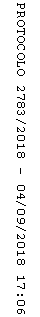 